КОДЕКСЭТИКИ И СЛУЖЕБНОГО ПОВЕДЕНИЯ РАБОТНИКОВМАДОУ Г. НИЖНЕВАРТОВСКА ДС №40 «ЗОЛОТАЯ РЫБКА»1. Общие положенияКодекс этики и служебного поведения работников МАДОУ г. Нижневартовска ДС №40 «Золотая рыбка» (далее - Кодекс) разработан в соответствии с «Типовым кодексом этики и служебного поведения руководителей, работников государственных учреждений и государственных унитарных предприятий Ханты-Мансийского автономного округа - Югры, а также хозяйственных обществ, фондов, автономных некоммерческих организаций, единственным учредителем (участником) которых является Ханты-Мансийский автономный округ–Югра»  утвержденные распоряжением  Правительства Ханты-Мансийского автономного округа–Югры от 14.08.2014г. №448-рп (с изменениями  в ред. Распоряжения Правительства ХМАО-Югры от 20.07.2018г. №380-рп)Кодекс представляет собой совокупность общих принципов профессиональной этики и основных правил служебного поведения, которыми должны руководствоваться работники МАДОУ г. Нижневартовска ДС №40 «Золотая рыбка» (далее - ДОУ).Граждане, при приеме на работу в ДОУ, ознакомляются  с положениями  Кодекса и соблюдать  их в процессе своей трудовой деятельности.Каждый работник ДОУ должен следовать положениям Кодекса, а каждый гражданин Российской Федерации вправе ожидать от работника ДОУ поведения в отношениях с ним в соответствии с положениями Кодекса.Целью Кодекса является установление этических норм и правил служебного поведения работников ДОУ для добросовестного выполнения ими своей профессиональной деятельности, обеспечение единой нравственно-нормативной основы поведения работников ДОУ, формирование нетерпимого отношения к коррупции.Кодекс служит основой для формирования взаимоотношений в ДОУ, основанных на нормах морали, уважительного отношения к работникам и ДОУ.Кодекс призван повысить эффективность выполнения работниками ДОУ своих должностных обязанностей.Знание и соблюдение работниками положений Кодекса является одним из критериев оценки качества их профессиональной деятельности и служебного поведения.2. Основные понятия2.1. В целях настоящего Кодекса используются следующие понятия:- личная заинтересованность - возможность получения работником ДОУ в связи с исполнением должностях обязанностей доходов в виде денег, ценностей, иного имущества, в том числе имущественных прав, или услуг имущественного характера для себя или для третьих лиц;- служебная информация - любая, не являющаяся общедоступной и не подлежащая разглашению информация, находящаяся в распоряжении работников ДОУ в силу их служебных обязанностей, распространение которой может нанести ущерб законным интересам ДОУ, клиентов, деловых партнеров;- конфликт интересов - ситуация, при которой личная (прямая или косвенная) заинтересованность работника ДОУ влияет или может повлиять на надлежащее исполнение должностях обязанностей и при которой возникает или может возникнуть противоречие между личной заинтересованностью работника ДОУ, с одной стороны, и правами и законными интересами ДОУ, клиентов, деловых партнеров, способное привести к причинению вреда правам и законным интересам ДОУ, клиентов, деловых партнеров;   - клиент - юридическое или физическое лицо, которому ДОУ оказываются услуги в процессе осуществления деятельности;   - деловой партнер - физическое или юридическое лицо, с которым ДОУ взаимодействует на основании договора в установленной сфере деятельности.3. Основные принципы профессиональной этики работников ДОУ3.1. Деятельность ДОУ и его работников основывается на следующих принципах профессиональной этики:1) законность: ДОУ и работники осуществляют свою деятельность в соответствии с Конституцией Российской Федерации, федеральными законами, иными нормативными правовыми актами Российской Федерации, законодательством Ханты-Мансийского автономного округа - Югры, настоящим Кодексом;2) приоритет прав и законных интересов ДОУ, клиентов, деловых партнеров: работники ДОУ исходят из того, что права и законные интересы ДОУ, клиентов, деловых партнеров ставятся выше личной заинтересованности работников ДОУ;3) профессионализм: ДОУ принимает меры по поддержанию и повышению уровня квалификации и профессионализма работников, в том числе путем проведения профессионального обучения.Работники ДОУ стремятся к повышению своего профессионального уровня;4) независимость: работники ДОУ в процессе осуществления деятельности не допускают предвзятости и зависимости от третьих лиц, которые могут нанести ущерб правам и законным интересам клиентов, деловых партнеров;5) добросовестность: работники ДОУ обязаны ответственно и справедливо относиться друг к другу, к клиентам, деловым партнерам. ДОУ обеспечивает все необходимые условия, позволяющие ее клиенту, а также организации, контролирующей его деятельность, получать документы, необходимые для осуществления ими деятельности в соответствии с требованиями законодательства Российской Федерации;6) информационная открытость: ДОУ осуществляет раскрытие информации о своем правовом статусе, финансовом состоянии, операциях с финансовыми инструментами в процессе осуществления деятельности в соответствии с законодательством Российской Федерации;7) объективность и справедливое отношение: ДОУ обеспечивает справедливое (равное) отношение ко всем клиентам организации и деловым партнерам организации.4. Основные правила служебного поведения работников ДОУ4.1. Работники ДОУ обязаны:- исполнять должностные обязанности добросовестно и на высоком профессиональном уровне в целях обеспечения эффективной работы ДОУ;-исходить из того, что признание, соблюдение и защита прав и свобод человека и гражданина определяют основной смысл и содержание деятельности ДОУ;-осуществлять свою деятельность в пределах полномочий ДОУ;- соблюдать беспристрастность, исключающую возможность влияния на служебную деятельность решений политических партий, иных общественных объединений;-исключать действия, связанные с влиянием каких-либо личных, имущественных (финансовых) и иных интересов, препятствующих добросовестному исполнению ими должностных обязанностей;- постоянно стремиться к обеспечению эффективного использования ресурсов, находящихся в распоряжении;- соблюдать правила делового поведения и общения, проявлять корректность и внимательность в обращении с клиентами и деловыми партнерами;- проявлять терпимость и уважение к обычаям и традициям народов России и граждан иностранных государств, учитывать культурные и иные особенности различных этнических, социальных групп, конфессий, способствовать межнациональному и межконфессиональному согласию;- защищать и поддерживать человеческое достоинство граждан, учитывать их индивидуальность, интересы и социальные потребности на основе построения толерантных отношений с ними;- соблюдать права клиентов ДОУ, гарантировать им непосредственное участие в процессе принятия решений на основе предоставления полной информации, касающейся конкретного клиента в конкретной ситуации;- воздерживаться от поведения, которое могло бы вызвать сомнение в объективном исполнении должностных обязанностей работника ДОУ, а также не допускать конфликтных ситуаций, способных дискредитировать их деятельность и способных нанести ущерб репутации ДОУ, а также от поведения (высказываний, жестов, действий), которое может быть воспринято окружающими как согласие принять взятку или как просьба о даче взятки;-не использовать должностное положение для оказания влияния на деятельность государственных органов и органов местного самоуправления, ДОУ, должностных лиц, государственных и муниципальных служащих при решении вопросов личного характера;- соблюдать установленные правила публичных выступлений и предоставления служебной информации, воздерживаться от необоснованной публичной критики в адрес друг друга, публичных обсуждений действий друг друга, наносящих ущерб и подрывающих репутацию друг друга, а также деловых партнеров ДОУ; - уважительно относиться к деятельности представителей средств массовой информации по информированию общества о работе ДОУ, а также оказывать содействие в получении достоверной информации в установленном порядке;-нести персональную ответственность за результаты своей деятельности;- работники ДОУ призваны способствовать своим служебным поведением установлению в коллективе деловых взаимоотношений и конструктивного сотрудничества друг с другом;-внешний вид работника ДОУ при исполнении им должностных обязанностей, в зависимости от условий работы и формата служебного мероприятия, должен выражать уважение к клиентам, деловым партнерам, соответствовать общепринятому деловому (или корпоративному) стилю. Критериями делового стиля являются официальность, сдержанность, традиционность, аккуратность. 3.2. В служебном поведении работника недопустимы:- любого вида высказывания и действия дискриминационного характера по признакам пола, возраста, расы, национальности, языка, гражданства, социального, имущественного или семейного положения, политических или религиозных предпочтений;- грубости, проявления пренебрежительного тона, заносчивость, предвзятые замечания, предъявление неправомерных, незаслуженных обвинений, угрозы, оскорбительные выражения или реплики, действия, препятствующие нормальному общению или провоцирующие противоправное поведение. 3.3. Работник ДОУ, наделенный организационно-распорядительными полномочиями, также обязан:- принимать меры по предотвращению и урегулированию конфликта интересов;- принимать меры по предупреждению и пресечению коррупции;- своим личным поведением подавать пример честности, беспристрастности и справедливости.5. Требования к антикоррупционному поведению работников5.1. Работник ДОУ при исполнении им должностных обязанностей не вправе допускать личную заинтересованность, которая приводит или может привести к конфликту интересов.5.2.Работнику ДОУ в случаях, установленных законодательством Российской Федерации, запрещается получать в связи с исполнением должностных обязанностей вознаграждения от физических и юридических лиц (подарки, денежное вознаграждение, ссуды, услуги, оплату развлечений, отдыха, транспортных расходов и иные вознаграждения). В указанных случаях подарки, полученные работником ДОУ в связи с протокольными мероприятиями, служебными командировками и с другими официальными мероприятиями, признаются собственностью ДОУ и передаются работником по акту в ДОУ в порядке, предусмотренном нормативным актом ДОУ.6. Обращение со служебной информацией6.1.Работник ДОУ обязан принимать соответствующие меры по обеспечению конфиденциальности информации, ставшей известной ему в связи с исполнением им должностных обязанностей, за несанкционированное разглашение которой он несет ответственность в соответствии с законодательством Российской Федерации.6.2.Работник ДОУ вправе обрабатывать и передавать служебную информацию при соблюдении действующих в организации норм и требований, принятых в соответствии с законодательством Российской Федерации.7. Ответственность за нарушение Кодекса7.1.За нарушение положений Кодекса работник ДОУ несет моральную ответственность, а также иную ответственность в соответствии с законодательством Российской Федерации.7.2.Соблюдените работниками ДОУ положений Кодекса учитывается  при проведении аттестации, формировании  кадрового резерва для выдвижения на вышестоящую должность, а также при наложении дисциплинарного взыскания.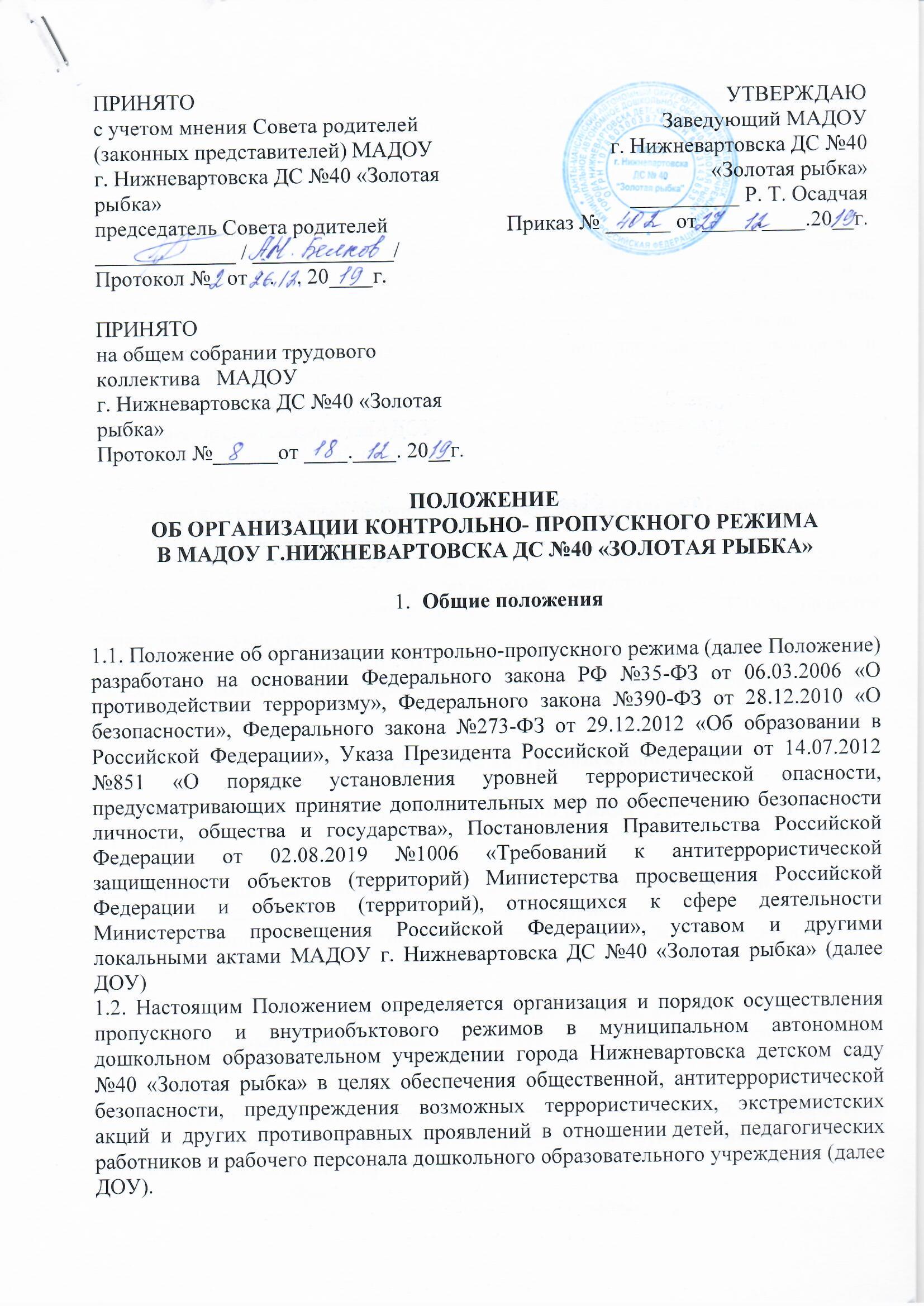 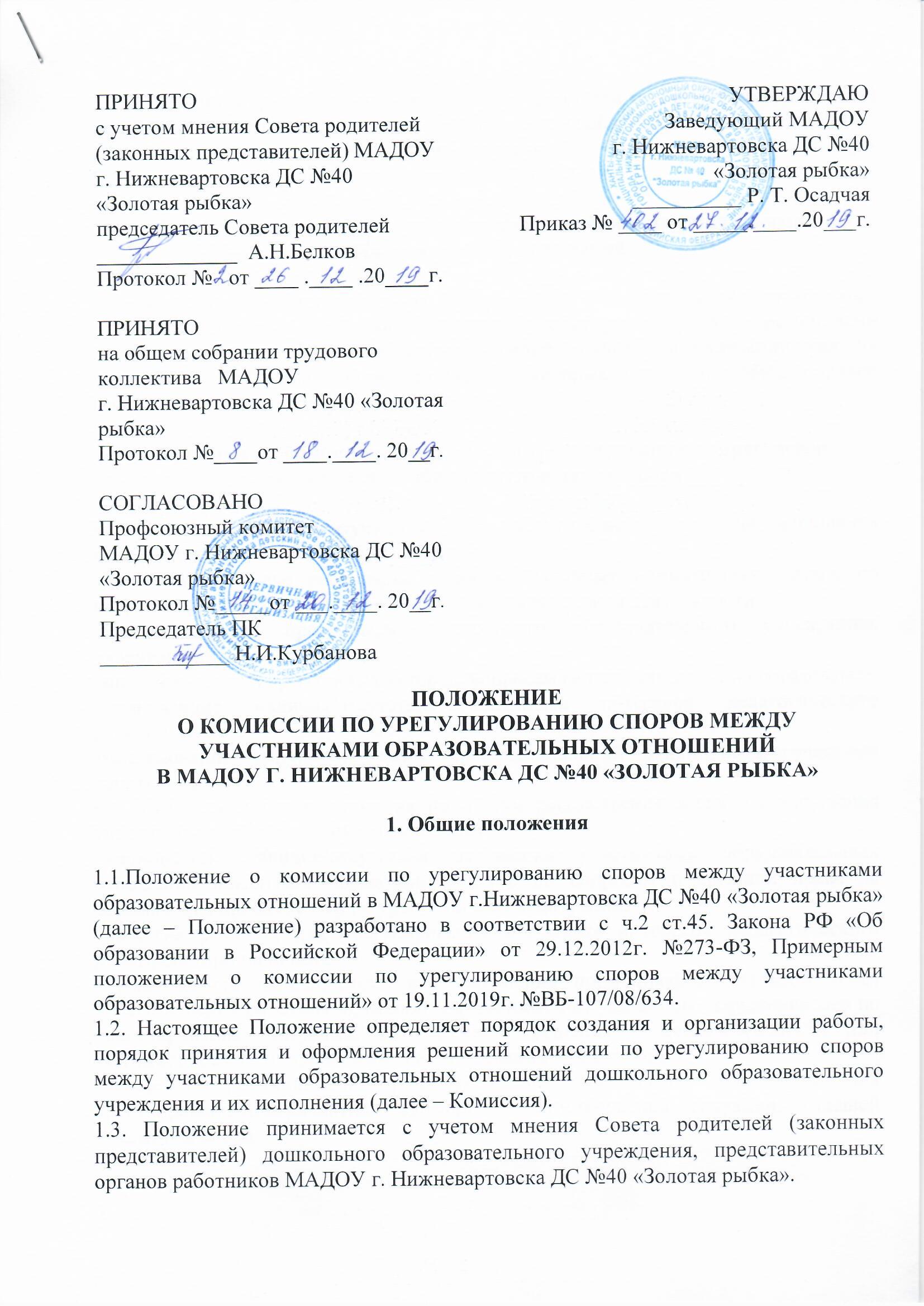 